Publicado en España el 02/08/2022 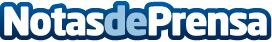 La fiebre del bootcamp: ¿Qué lenguaje de programación genera más interés en España?En los últimos años se ha asistido a una auténtica fiebre por los bootcamp en nuestro país. Esto significa que cada vez son más las personas interesadas en realizar cursos de programación intensivos que les permitan aprender un lenguaje de programación en poco tiempo, debido también a la alta demanda de este tipo de perfiles en el mercado laboral. Desde Maestralia se preguntan: ¿cuáles son los lenguajes de programación que más interés generan en nuestro país?Datos de contacto:Maestralia981278077Nota de prensa publicada en: https://www.notasdeprensa.es/la-fiebre-del-bootcamp-que-lenguaje-de Categorias: Nacional Programación Software Cursos http://www.notasdeprensa.es